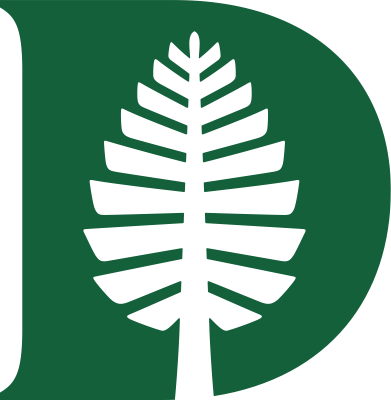 Date completed:       I.  General InformationPrincipal Investigator:       Study Title:       Sponsor:       				Sponsor Protocol #:       Local Study #:       IRB Protocol #:       			IRB Approval Date:       Primary Site:       2.  Description of Study Agent (brief description of recombinant or DNA characteristics of study agent, such as vector backbone, transgene, etc):4.  Emergency Contacts (in the event of spills, accidental exposures, or other environmental or safety concerns; add more roles if needed):Role				Name			    Phone		EmailPrincipal Investigator:	     			         		     Subinvestigator:		     			         		     	Nurse Coordinator:		     			         		     Study Coordinator:		     			         		     Investigational Pharmacy: 	     			         		     		DHMC Safety Manager:	     			         		     	Dartmouth Biosafety:	Caitlyn Hauke, PhD	    (603) 646-2182       biosafety@dartmouth.edu IBC-CGT Chair:		Lionel Lewis, MD	    (603) 650-7811	lionel.lewis@dartmouth.edu	Medical Monitor:		     			         		     Sponsor After Hrs Contact:	     			         		     Alter. After Hrs Contact: 	     			         		     5.  Training Requirements (i.e., BSL2, blood-borne pathogens, etc):6.  Shipping of Study Agent (describe how the agent will be shipped, received, unpacked):7.  Storage and Security of Agent (describe how and where the agent will be stored before and after preparation):8.  Inventory of the agent (describe how the quantities of the agent will be monitored):9.  Handling and preparation of the study agent (describe how the agent will be prepared and the precautions taken to reduce potential exposures):10. Transport of study agent (describe how the agent will be transported from the investigational pharmacy to the site of administration):11.  Administration and disposal of the study agent (describe who will administer the agent, the precautions taken during handling and administration, and how any remaining agent will be disposed):12.  Facility guidelines for administration (location, sign postings, decontamination procedures):13.  Outline accidental spill clean-up procedure:14.  Outline accidental exposure response (i.e., skin, mucous membranes, inhalation, needlestick, ingestion, etc):	a.  Immediate first aid procedures:       	b.  Reporting procedures:       15.  Identify risks of exposure of clinical staff to agent from study subjects and/or their excretions:16.  Training of personnel (who, type of training, maintenance):Local Safety Standard Operating Procedure (SOP)For Clinical Gene Transfer Research Protocols